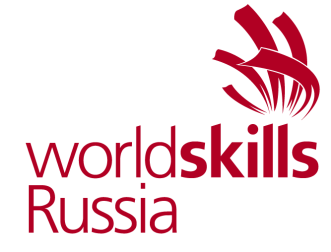 Региональный чемпионат «Молодые профессионалы» (WorldSkills Russia)  Алтайский край02 декабря – 06 декабря 2019г.СОГЛАСОВАНОМенеджер компетенции__________________________________Уймин А.Г.   Компетенция «Сетевое и системное администрирование»Конкурсное задание: РЕКОМЕНДОВАННОЕ	Количество участников – 6№ п/пНаименование модуляВремя на задание1Модуль А: «Пусконаладка инфраструктуры на основе OC семейства Linux»5 часов2Модуль В: «Пусконаладка инфраструктуры на основе OC семейства Windows»5 часов3Модуль С: «Пусконаладка телекоммуникационного оборудования»   5 часовИТОГО:15 часов